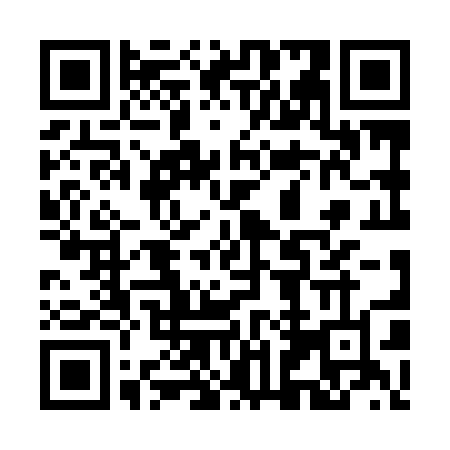 Ramadan times for Biezenhuiskens, BelgiumMon 11 Mar 2024 - Wed 10 Apr 2024High Latitude Method: Angle Based RulePrayer Calculation Method: Muslim World LeagueAsar Calculation Method: ShafiPrayer times provided by https://www.salahtimes.comDateDayFajrSuhurSunriseDhuhrAsrIftarMaghribIsha11Mon5:125:127:0212:503:576:396:398:2312Tue5:105:107:0012:503:586:416:418:2513Wed5:075:076:5812:503:596:436:438:2714Thu5:055:056:5612:504:006:446:448:2815Fri5:035:036:5412:494:016:466:468:3016Sat5:005:006:5112:494:026:486:488:3217Sun4:584:586:4912:494:036:496:498:3418Mon4:554:556:4712:484:046:516:518:3619Tue4:534:536:4512:484:056:536:538:3820Wed4:504:506:4212:484:066:546:548:4021Thu4:484:486:4012:484:076:566:568:4222Fri4:454:456:3812:474:086:586:588:4423Sat4:434:436:3612:474:096:596:598:4624Sun4:404:406:3312:474:107:017:018:4825Mon4:374:376:3112:464:117:027:028:4926Tue4:354:356:2912:464:127:047:048:5127Wed4:324:326:2712:464:137:067:068:5428Thu4:294:296:2412:454:147:077:078:5629Fri4:274:276:2212:454:157:097:098:5830Sat4:244:246:2012:454:167:117:119:0031Sun5:215:217:181:455:178:128:1210:021Mon5:185:187:151:445:188:148:1410:042Tue5:165:167:131:445:198:168:1610:063Wed5:135:137:111:445:198:178:1710:084Thu5:105:107:091:435:208:198:1910:105Fri5:075:077:071:435:218:208:2010:126Sat5:045:047:041:435:228:228:2210:157Sun5:025:027:021:425:238:248:2410:178Mon4:594:597:001:425:238:258:2510:199Tue4:564:566:581:425:248:278:2710:2110Wed4:534:536:561:425:258:298:2910:24